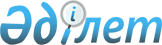 О внесении изменений в Решение Коллегии Евразийской экономической комиссии от 6 августа 2019 г. № 137Решение Коллегии Евразийской экономической комиссии от 8 октября 2019 года № 177
      В соответствии с пунктами 23, 28 и 29 Протокола о применении специальных защитных, антидемпинговых и компенсационных мер по отношению к третьим странам (приложение № 8 к Договору о Евразийском экономическом союзе от 29 мая 2014 года) Коллегия Евразийской экономической комиссии решила:      
      1. Внести в Решение Коллегии Евразийской экономической комиссии от 6 августа 2019 г. № 137 "О применении специальной защитной меры посредством введения специальной квоты в отношении горячекатаного проката, ввозимого на таможенную территорию Евразийского экономического союза, и внесении изменения в Решение Коллегии Евразийской экономической комиссии от 6 ноября 2014 г. № 199" изменения согласно приложению.     
      2. Настоящее Решение вступает в силу по истечении 30 календарных дней с даты его официального опубликования.           ИЗМЕНЕНИЯ,      
вносимые в Решение Коллегии Евразийской экономической комиссии от 6 августа 2019 г. № 137           
      1. В пункте 1 слова "согласно приложению" заменить словами "согласно приложению № 1". 
      2. В абзаце втором пункта 3 слова "методикой, утверждаемой Коллегией Евразийской экономической комиссии," заменить словами "порядком согласно приложению № 2".   
      3. В нумерационном заголовке приложения к указанному Решению слово "приложение" заменить словами "приложение № 1".    
      4. Дополнить приложением № 2 следующего содержания:    ПОРЯДОК         
применения специальной защитной меры в форме специальной квоты в отношении горячекатаного проката         I. Общие положения        
      1. Настоящий Порядок разработан на основании пунктов 23, 28 и 29 Протокола о применении специальных защитных, антидемпинговых и компенсационных мер по отношению к третьим странам (приложение № 8 к Договору о Евразийском экономическом союзе от 29 мая 2014 года) и определяет правила применения специальной защитной меры в форме специальной квоты, установленной Решением Коллегии Евразийской экономической комиссии от 6 августа 2019 г. № 137, в отношении проката горячекатаного из углеродистых и легированных сталей в листах и рулонах, классифицируемого кодами 7208 10 000 0, 7208 25 000 0, 7208 26 000 0, 7208 27 000 0, 7208 36 000 0, 7208 37 000 0, 7208 38 000 0, 7208 39 000 0, 7208 40 000 0, 7208 51 200 1, 7208 51 200 9, 7208 51 910 0, 7208 51 980 0, 7208 52 100 0, 7208 52 910 0, 7208 52 990 0, 7208 53 100 0, 7208 53 900 0, 7208 54 000 0, 7208 90 200 0, 7208 90 800 0, 7211 13 000 0, 7211 14 000 0, 7211 19 000 0, 7225 30 100 0, 7225 30 300 0, 7225 30 900 0, 7225 40 120 1, 7225 40 120 9, 7225 40 150 1, 7225 40 150 9, 7225 40 400 0, 7225 40 600 0, 7225 40 900 0, 7226 91 200 0, 7226 91 910 0 и 7226 91 990 0 ТН ВЭД ЕАЭС (далее соответственно – специальная квота, товар).
      2. В период действия специальной квоты органы исполнительной власти государств – членов Евразийского экономического союза (далее соответственно – государства-члены, Союз), уполномоченные на выдачу лицензий на импорт товаров, или иные уполномоченные органы исполнительной власти государств-членов (далее – уполномоченные органы) осуществляют распределение объемов специальной квоты между участниками внешнеторговой деятельности и выдачу разовых лицензий на импорт товара в порядке, предусмотренном Протоколом о мерах нетарифного регулирования в отношении третьих стран (приложение № 7 к Договору о Евразийском экономическом союзе от 29 мая 2014 года).
      3. Объем специальной квоты, подлежащий распределению между участниками внешнеторговой деятельности, составляет (в процентах от установленного в приложении № 1 к Решению Коллегии Евразийской экономической комиссии от 6 августа 2019 г. № 137 для государства-члена объема специальной квоты):  
      а) на период с 1 декабря 2019 г. по 31 марта 2020 г. включительно – 20 процентов;
      б) на период с 1 апреля 2020 г. по 31 июля 2020 г. включительно – 50 процентов; 
      в) на период с 1 августа 2020 г. по 30 ноября 2020 г. включительно – 30 процентов.
      4. Срок действия разовой лицензии в соответствии с пунктом 9 приложения к Протоколу о мерах нетарифного регулирования в отношении третьих стран (приложение № 7 к Договору о Евразийском экономическом союзе от 29 мая 2014 года) составляет:
      а) в отношении периода, указанного в подпункте "а" пункта 3 настоящего Порядка, – по 31 декабря 2019 г. включительно или по 31 марта 2020 г. включительно;
      б) в отношении периода, указанного в подпункте "б" пункта 3 настоящего Порядка, – по 31 июля 2020 г. включительно;
      в) в отношении периода, указанного в подпункте "в" пункта 3 настоящего Порядка, – по 30 ноября 2020 г. включительно.
      5. Распределение между участниками внешнеторговой деятельности 85 процентов объема специальной квоты, подлежащего распределению на соответствующий период, предусмотренный пунктом 3 настоящего Порядка, осуществляется в соответствии с разделом II настоящего Порядка.
      6. Распределение между участниками внешнеторговой деятельности 15 процентов объема специальной квоты, подлежащего распределению на соответствующий период, предусмотренный пунктом 3 настоящего Порядка, осуществляется в соответствии с разделом III настоящего Порядка.
      7. Для получения части объема специальной квоты участниками внешнеторговой деятельности представляются в уполномоченный орган следующие документы:
      а) заявка на получение части объема специальной квоты с указанием количества товара (в килограммах), предполагаемого к ввозу на таможенную территорию Союза в соответствующем периоде, предусмотренном пунктом 3 настоящего Порядка, а также сроков такой поставки (далее – заявка);
      б) копии подписанных внешнеторгового договора (контракта), приложений, и (или) спецификаций, и (или) дополнений к нему, обосновывающих количество товара (в килограммах), указанное в заявке;
      в) копия документа (сведения, если это предусмотрено законодательством государства-члена) о постановке на учет в налоговом органе или о государственной регистрации.
      8. Основанием для отказа в выделении участнику внешнеторговой деятельности части объема специальной квоты является:
      а) наличие неполных или недостоверных сведений в документах, представленных в соответствии с пунктом 7 настоящего Порядка;
      б) непредставление документов (сведений), указанных в пункте 7 настоящего Порядка, в полном объеме;
      в) прекращение или приостановление действия одного или нескольких документов, указанных в пункте 7 настоящего Порядка;
      г) пропуск срока подачи заявки, предусмотренного пунктами 9, 17, 26, 34 или 44 настоящего Порядка. II. Исторический принцип распределения 
      9. Для получения части объема специальной квоты, предусмотренного пунктом 5 настоящего Порядка, участниками внешнеторговой деятельности подаются в уполномоченный орган документы, указанные в пункте 7 настоящего Порядка, в следующие сроки:
      а) по 12 ноября 2019 г. включительно – в отношении объема специальной квоты на период, указанный в подпункте "а" пункта 3 настоящего Порядка;
      б) по 10 февраля 2020 г. включительно – в отношении объема специальной квоты на период, указанный в подпункте "б" пункта 3 настоящего Порядка;
      в) по 10 июня 2020 г. включительно – в отношении объема специальной квоты на период, указанный в подпункте "в" пункта 3 настоящего Порядка.
      10. Заявка, отозванная участником внешнеторговой деятельности до истечения срока подачи заявок, предусмотренного пунктом 9 настоящего Порядка, считается неподанной.
      11. Объем специальной квоты распределяется уполномоченным органом между участниками внешнеторговой деятельности, подавшими заявки, не позднее 7 рабочих дней с даты окончания срока подачи заявок, предусмотренного пунктом 9 настоящего Порядка, в соответствии с пунктами 12 – 15 настоящего Порядка.
      12. В случае если совокупное количество товара (в килограммах), указанное во всех заявках, поданных в соответствии с пунктом 9 настоящего Порядка, превышает объем специальной квоты, подлежащий распределению на соответствующий период, предусмотренный пунктом 3 настоящего Порядка, объем специальной квоты распределяется между участниками внешнеторговой деятельности на основании данных таможенной статистики пропорционально доле объема ввоза ими на территорию государства-члена товара, помещенного под таможенные процедуры выпуска для внутреннего потребления или переработки для внутреннего потребления, в общем объеме ввоза подавшими заявки участниками внешнеторговой деятельности на территорию этого государства-члена товара, помещенного под таможенные процедуры выпуска для внутреннего потребления или переработки для внутреннего потребления, в течение расчетного периода.
      Под расчетным периодом при распределении объема специальной квоты на периоды, указанные в пункте 3 настоящего Порядка, понимаются 2015 – 2018 годы.
      13. Для расчета части объема специальной квоты, выделяемой участнику внешнеторговой деятельности, в соответствии с пунктом 12 настоящего Порядка используется следующая формула:
      Vi = ViучВТД × Kгод,
      где: 
      Vi – часть объема специальной квоты, выделяемая i-му участнику внешнеторговой деятельности;
      ViучВТД – объем ввоза i-м участником внешнеторговой деятельности на территорию государства-члена товара, помещенного под таможенные процедуры выпуска для внутреннего потребления или переработки для внутреннего потребления, в течение расчетного периода;
      Kгод – коэффициент изменения объема ввоза товара. 
      Кгод рассчитывается по следующей формуле:
      K год = Vквоты / Vввоза,
      где: 
      Vквоты – объем специальной квоты, подлежащий распределению на соответствующий период, предусмотренный пунктом 3 настоящего Порядка;
      Vввоза – объем ввоза подавшими заявки участниками внешнеторговой деятельности на территорию государства-члена товара, помещенного под таможенные процедуры выпуска для внутреннего потребления или переработки для внутреннего потребления, в течение расчетного периода.
      14. В случае если в заявке, поданной в соответствии с пунктом 9 настоящего Порядка, указано количество товара, превышающее объем специальной квоты, подлежащий распределению на соответствующий период, предусмотренный пунктом 3 настоящего Порядка, заявленное участником внешнеторговой деятельности количество товара признается равным объему специальной квоты, подлежащему распределению на соответствующий период.
      15. В случае если совокупное количество товара (в килограммах), указанное во всех заявках, поданных в соответствии с пунктом 9 настоящего Порядка, не превышает объем специальной квоты, подлежащий распределению на соответствующий период, предусмотренный пунктом 3 настоящего Порядка, объем специальной квоты распределяется между участниками внешнеторговой деятельности по количеству товара (в килограммах), указанному в заявках.
      16. Уполномоченные органы не позднее 7 рабочих дней с даты окончания срока подачи заявок, установленного пунктом 9 настоящего Порядка, обеспечивают публикацию на своих официальных сайтах в информационно-телекоммуникационной сети "Интернет" информации о наличии нераспределенного объема специальной квоты или о том, что объем специальной квоты был распределен полностью.
      17. Для получения нераспределенного объема специальной квоты участниками внешнеторговой деятельности, которыми в течение расчетного периода осуществлялся ввоз товара с помещением под таможенные процедуры выпуска для внутреннего потребления или переработки для внутреннего потребления, подаются в уполномоченный орган документы, указанные в пункте 7 настоящего Порядка, в следующие сроки: 
      а) по 4 декабря 2019 г. включительно – в отношении объема специальной квоты на период, указанный в подпункте "а" пункта 3 настоящего Порядка;
      б) по 30 апреля 2020 г. включительно – в отношении объема специальной квоты на период, указанный в подпункте "б" пункта 3 настоящего Порядка; 
      в) по 31 августа 2020 г. включительно – в отношении объема специальной квоты на период, указанный в подпункте "в" пункта 3 настоящего Порядка.
      18. Заявка, отозванная участником внешнеторговой деятельности до истечения срока подачи заявок, предусмотренного пунктом 17 настоящего Порядка, считается неподанной.
      19. Нераспределенный объем специальной квоты распределяется уполномоченным органом между участниками внешнеторговой деятельности, подавшими заявки, не позднее 7 рабочих дней с даты окончания срока подачи заявок, предусмотренного пунктом 17 настоящего Порядка, в соответствии с пунктами 20 – 23 настоящего Порядка.
      20. В случае если совокупное количество товара (в килограммах), указанное во всех заявках, поданных в соответствии с пунктом 17 настоящего Порядка, превышает нераспределенный объем специальной квоты, нераспределенный объем специальный квоты распределяется между участниками внешнеторговой деятельности пропорционально доле количества товара (в килограммах), указанного в заявке участника внешнеторговой деятельности, в общем количестве товара (в килограммах), указанном во всех заявках участников внешнеторговой деятельности.
      21. Для расчета части объема специальной квоты, выделяемой участнику внешнеторговой деятельности, в соответствии с пунктом 20 настоящего Порядка используется следующая формула:
      Viост = Viзаяв × D,
      где:
      Viост – часть объема специальной квоты, выделяемая i-му участнику внешнеторговой деятельности;
      Viзаяв – количество товара (в килограммах), указанное в заявке i-го участника внешнеторговой деятельности;
      D – коэффициент соотношения нераспределенного объема специальной квоты и количества товара (в килограммах), указанного во всех заявках участников внешнеторговой деятельности.
      D рассчитывается по следующей формуле:
      D = Vост / Vзаявок,
      где:
      Vост – нераспределенный объем специальной квоты;
      Vзаявок – общее количество товара (в килограммах), указанное во всех заявках участников внешнеторговой деятельности.
      22. В случае если в заявке, поданной в соответствии с пунктом 17 настоящего Порядка, указано количество товара, превышающее нераспределенный объем специальной квоты, заявленное участником внешнеторговой деятельности количество товара признается равным нераспределенному объему специальной квоты.
      23. В случае если совокупное количество товара (в килограммах), указанное во всех заявках, поданных в соответствии с пунктом 17 настоящего Порядка, не превышает нераспределенный объем специальной квоты, нераспределенный объем специальной квоты распределяется между участниками внешнеторговой деятельности по количеству товара (в килограммах), указанному в заявках.
      24. В случае если по завершении распределения объема специальной квоты в соответствии с пунктом 23 настоящего Порядка остается нераспределенная часть объема специальной квоты, такая часть объема специальной квоты прибавляется к объему специальной квоты, подлежащему распределению на следующий период, предусмотренный пунктом 3 настоящего Порядка.
      25. Уполномоченные органы не позднее 25 календарных дней с даты окончания периодов, указанных в подпунктах "а" и "б" пункта 3 настоящего Порядка, обеспечивают публикацию на своих официальных сайтах в информационно-телекоммуникационной сети "Интернет" информации о наличии невыбранного объема специальной квоты или о том, что объем специальной квоты был выбран полностью.
      26. Для получения невыбранного объема специальной квоты участниками внешнеторговой деятельности, которыми в течение расчетного периода осуществлялся ввоз товара с помещением под таможенные процедуры выпуска для внутреннего потребления или переработки для внутреннего потребления, подаются в уполномоченный орган документы, указанные в пункте 7 настоящего Порядка, в следующие сроки:
      а) по 8 мая 2020 г. включительно – в отношении невыбранного объема специальной квоты за период, указанный в подпункте "а" пункта 3 настоящего Порядка;
      б) по 4 сентября 2020 г. включительно – в отношении невыбранного объема специальной квоты за период, указанный в подпункте "б" пункта 3 настоящего Порядка.
      27. Заявка, отозванная участником внешнеторговой деятельности до истечения срока подачи заявок, предусмотренного пунктом 26 настоящего Порядка, считается неподанной.
      28. Невыбранный объем специальной квоты распределяется уполномоченным органом между участниками внешнеторговой деятельности, подавшими заявки, не позднее 7 рабочих дней с даты окончания срока подачи заявок, предусмотренного пунктом 26 настоящего Порядка, в соответствии с пунктами 29 – 32 настоящего Порядка.
      29. В случае если совокупное количество товара (в килограммах), указанное во всех заявках, поданных в соответствии с пунктом 26 настоящего Порядка, превышает невыбранный объем специальной квоты, невыбранный объем специальный квоты распределяется между участниками внешнеторговой деятельности пропорционально доле количества товара (в килограммах), указанного в заявке участника внешнеторговой деятельности, в общем количестве товара (в килограммах), указанном во всех заявках участников внешнеторговой деятельности.
      30. Для расчета части объема специальной квоты, выделяемой участнику внешнеторговой деятельности, в соответствии с пунктом 29 настоящего Порядка используется следующая формула:
      Viневыб = Viзаяв × A,
      где:
      Viневыб – часть объема специальной квоты, выделяемая i-му участнику внешнеторговой деятельности;
      Viзаяв – количество товара (в килограммах), указанное в заявке i-го участника внешнеторговой деятельности;
      A – коэффициент соотношения невыбранного объема специальной квоты и количества товара (в килограммах), указанного во всех заявках участников внешнеторговой деятельности.
      A рассчитывается по следующей формуле:
      A = Vневыб / Vзаявок,
      где:
      Vневыб – невыбранный объем специальной квоты;
      Vзаявок – общее количество товара (в килограммах), указанное во всех заявках участников внешнеторговой деятельности.
      31. В случае если в заявке, поданной в соответствии с пунктом 26 настоящего Порядка, указано количество товара, превышающее невыбранный объем специальной квоты, заявленное таким участником внешнеторговой деятельности количество товара признается равным невыбранному объему специальной квоты.
      32. В случае если совокупное количество товара (в килограммах), указанное во всех заявках, поданных в соответствии с пунктом 26 настоящего Порядка, не превышает невыбранный объем специальной квоты, невыбранный объем специальной квоты распределяется между участниками внешнеторговой деятельности по количеству товара (в килограммах), указанному в заявках.
      33. Срок действия разовой лицензии в отношении невыбранного объема специальной квоты составляет:
      а) при подаче участниками внешнеторговой деятельности в уполномоченный орган документов, указанных в пункте 7 настоящего Порядка, в сроки, указанные в подпункте "а" пункта 26 настоящего Порядка, – по 31 июля 2020 г. включительно;
      б) при подаче участниками внешнеторговой деятельности в уполномоченный орган документов, указанных в пункте 7 настоящего Порядка, в сроки, указанные в подпункте "б" пункта 26 настоящего Порядка, – по 30 ноября 2020 г. включительно. III. Заявительный принцип распределения
      34. Для получения части объема специальной квоты, предусмотренного пунктом 6 настоящего Порядка, участниками внешнеторговой деятельности подаются в уполномоченный орган документы, указанные в пункте 7 настоящего Порядка, в следующие сроки:
      а) по 18 ноября 2019 г. включительно – в отношении объема специальной квоты на период, указанный в подпункте "а" пункта 3 настоящего Порядка;
      б) по 28 февраля 2020 г. включительно – в отношении объема специальной квоты на период, указанный в подпункте "б" пункта 3 настоящего Порядка;
      в) по 30 июня 2020 г. включительно – в отношении объема специальной квоты на период, указанный в подпункте "в" пункта 3 настоящего Порядка.
      35. Заявка, отозванная участником внешнеторговой деятельности до истечения срока подачи заявок, предусмотренного пунктом 34 настоящего Порядка, считается неподанной.
      36. Объем специальной квоты распределяется уполномоченным органом между участниками внешнеторговой деятельности, подавшими заявки, не позднее 7 рабочих дней с даты окончания срока подачи заявок, предусмотренного пунктом 34 настоящего Порядка, в соответствии с пунктами 37 – 40 настоящего Порядка.
      37. В случае если совокупное количество товара (в килограммах), указанное во всех заявках, поданных в соответствии с пунктом 34 настоящего Порядка, превышает объем специальной квоты, подлежащий распределению на соответствующий период, предусмотренный пунктом 3 настоящего Порядка, объем специальной квоты распределяется между участниками внешнеторговой деятельности пропорционально доле количества товара (в килограммах), указанного в заявке участника внешнеторговой деятельности, в общем количестве товара (в килограммах), указанном во всех заявках участников внешнеторговой деятельности.
      38. Для расчета части объема специальной квоты, выделяемой участнику внешнеторговой деятельности, в соответствии с пунктом 37 настоящего Порядка используется следующая формула:
      Vi = Viзаяв × С,
      где:
      Vi – часть объема специальной квоты, выделяемая i-му участнику внешнеторговой деятельности;
      Viзаяв – количество товара (в килограммах), указанное в заявке i-го участника внешнеторговой деятельности;
      С – коэффициент соотношения объема специальной квоты, подлежащего распределению на соответствующий период, предусмотренный пунктом 3 настоящего Порядка, и количества товара (в килограммах), указанного во всех заявках участников внешнеторговой деятельности.
      С рассчитывается по следующей формуле:
      С = Vкв / Vзаявок,
      где:
      Vкв – объем специальной квоты, подлежащий распределению на соответствующий период, предусмотренный пунктом 3 настоящего Порядка;
      Vзаявок – общее количество товара (в килограммах), указанное во всех заявках участников внешнеторговой деятельности.
      39. В случае если в заявке, поданной в соответствии с пунктом 34 настоящего Порядка, указано количество товара, превышающее объем специальной квоты, подлежащий распределению на соответствующий период, предусмотренный пунктом 3 настоящего Порядка, заявленное участником внешнеторговой деятельности количество товара признается равным объему специальной квоты, подлежащему распределению на соответствующий период.
      40. В случае если совокупное количество товара (в килограммах), указанное во всех заявках, поданных в соответствии с пунктом 34 настоящего Порядка, не превышает объем специальной квоты, подлежащий распределению на соответствующий период, предусмотренный пунктом 3 настоящего Порядка, объем специальной квоты распределяется между участниками внешнеторговой деятельности по количеству товара (в килограммах), указанному в заявках.
      41. Уполномоченные органы не позднее 7 рабочих дней с даты окончания срока подачи заявок, установленного пунктом 34 настоящего Порядка, обеспечивают публикацию на своих официальных сайтах в информационно-телекоммуникационной сети "Интернет" информации о наличии нераспределенного объема специальной квоты или о том, что объем специальной квоты был распределен полностью.
      42. В случае если по завершении распределения объема специальной квоты в соответствии с пунктом 40 настоящего Порядка остается нераспределенная часть объема специальной квоты, такая часть объема специальной квоты прибавляется к объему специальной квоты, подлежащему распределению на следующий период, предусмотренный пунктом 3 настоящего Порядка.
      43. Уполномоченные органы не позднее 25 календарных дней с даты окончания периодов, указанных в подпунктах "а" и "б" пункта 3 настоящего Порядка, обеспечивают публикацию на своих официальных сайтах в информационно-телекоммуникационной сети "Интернет" информации о наличии невыбранного объема специальной квоты или о том, что объем специальной квоты был выбран полностью.
      44. Для получения невыбранного объема специальной квоты участниками внешнеторговой деятельности подаются в уполномоченный орган документы, указанные в пункте 7 настоящего Порядка, в следующие сроки:
      а) по 15 мая 2020 г. включительно – в отношении невыбранного объема специальной квоты за период, указанный в подпункте "а" пункта 3 настоящего Порядка;
      б) по 15 сентября 2020 г. включительно – в отношении невыбранного объема специальной квоты за период, указанный в подпункте "б" пункта 3 настоящего Порядка.
      45. Заявка, отозванная участником внешнеторговой деятельности до истечения срока подачи заявок, предусмотренного пунктом 44 настоящего Порядка, считается неподанной.
      46. Невыбранный объем специальной квоты распределяется уполномоченным органом между участниками внешнеторговой деятельности, подавшими заявки, не позднее 7 рабочих дней с даты окончания срока подачи заявок, предусмотренного пунктом 44 настоящего Порядка, в соответствии с пунктами 47 – 50 настоящего Порядка.
      47. В случае если совокупное количество товара (в килограммах), указанное во всех заявках, поданных в соответствии с пунктом 44 настоящего Порядка, превышает невыбранный объем специальной квоты, невыбранный объем специальный квоты распределяется между участниками внешнеторговой деятельности пропорционально доле количества товара (в килограммах), указанного в заявке участника внешнеторговой деятельности, в общем количестве товара (в килограммах), указанном во всех заявках участников внешнеторговой деятельности.
      48. Для расчета части объема специальной квоты, выделяемой участнику внешнеторговой деятельности, в соответствии с пунктом 47 настоящего Порядка используется следующая формула:
      Viневыб = Viзаяв × B, 
      где:
      Viневыб – часть объема специальной квоты, выделяемая i-му участнику внешнеторговой деятельности;
      Viзаяв – количество товара (в килограммах), указанное в заявке i-го участника внешнеторговой деятельности;
      B – коэффициент соотношения невыбранного объема специальной квоты и количества товара (в килограммах), указанного во всех заявках участников внешнеторговой деятельности.
      B рассчитывается по следующей формуле:
      B = Vневыб / Vзаявок,
      где:
      Vневыб – невыбранный объем специальной квоты;
      Vзаявок – общее количество товара (в килограммах), указанное во всех заявках участников внешнеторговой деятельности.
      49. В случае если в заявке, поданной в соответствии с пунктом 44 настоящего Порядка, указано количество товара, превышающее невыбранный объем специальной квоты, заявленное участником внешнеторговой деятельности количество товара признается равным невыбранному объему специальной квоты.
      50. В случае если совокупное количество товара (в килограммах), указанное во всех заявках, поданных в соответствии с пунктом 44 настоящего Порядка, не превышает невыбранный объем специальной квоты, невыбранный объем специальной квоты распределяется между участниками внешнеторговой деятельности по количеству товара (в килограммах), указанному в заявках.
      51. Срок действия разовой лицензии в отношении невыбранного объема специальной квоты составляет:
      а) при подаче участниками внешнеторговой деятельности в уполномоченный орган документов, указанных в пункте 7 настоящего Порядка, в сроки, указанные в подпункте "а" пункта 44 настоящего Порядка, – по 31 июля 2020 г. включительно;   
      б) при подаче участниками внешнеторговой деятельности в уполномоченный орган документов, указанных в пункте 7 настоящего Порядка, в сроки, указанные в подпункте "б" пункта 44 настоящего Порядка, – по 30 ноября 2020 г. включительно.".   
					© 2012. РГП на ПХВ «Институт законодательства и правовой информации Республики Казахстан» Министерства юстиции Республики Казахстан
				
      Председатель Коллегии     
Евразийской экономической комиссии

Т. Саркисян   
ПРИЛОЖЕНИЕ     
к Решению Коллегии     
Евразийской экономической     
комиссии     
от 8 октября 2019 г. № 177   "ПРИЛОЖЕНИЕ № 2   
к Решению Коллегии   
Евразийской экономической   
комиссии   
от 6 августа 2019 г. № 137   